Программа: «Креативное рукоделие»Тема: «Пасхальный сувенир» Изготовление пасхального яйца в технике папье-маше.  Даты: с 01 по 12 апреля согласно расписанию.Педагог: Якушкина Любовь Андреевна.Цель: Формирование представления у учащихся о православном празднике Пасха. Умение изготавливать  декорированное яйцо, Умение применять полученные знания на практике.Задачи: 1 .Своими руками изготавливать пасхальное яйцо2. Развивать умение самостоятельно выполнять заданную работу3. Умение применять полученные знания на практике, в ходе самостоятельной работы4. Развивать умение самостоятельно подбирать дизайн и узор Для того чтобы изготовить нашу поделку – яркое небьющееся пасхальное яйцо из папье-маше нам понадобится клей ПВА, бумага белая, или  газеты, вода,  краски гуашь и пластилин.Время выполнения: 6 занятий. Итог: процесс работы в фото отчете поэтапных действий, работа, предоставленная в фото, красивые расписные пасхальные яйца.По всем дополнительным вопросам lyubov.aksyonova.97@inbox.ru.Viber 89526946259Выполненные подписанные работы в фото высылаются педагогу по программе: «Креативное  рукоделие» Якушкиной Л.А на электронную почту lyubov.aksyonova.97@inbox.ru. Пошаговая инструкция выполнения пасхального декоративного яйца: Для начала слепим из пластилина форму яйца, которую в последствие будем обклеивать. Если у вас есть другие заготовки в форме яйца (например упаковка от детской игрушки) можно использовать и их.
 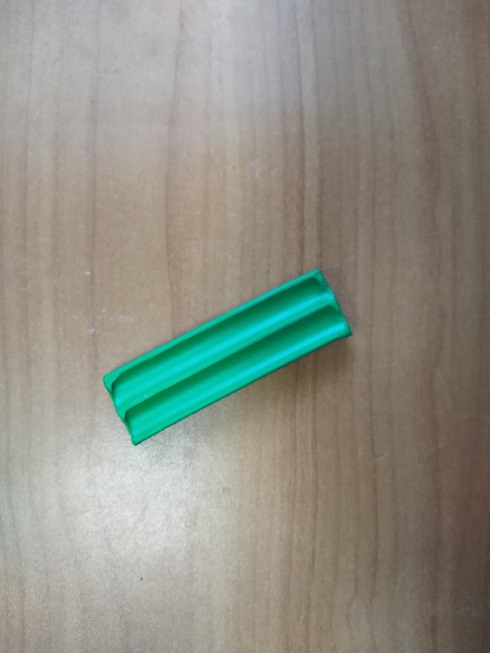 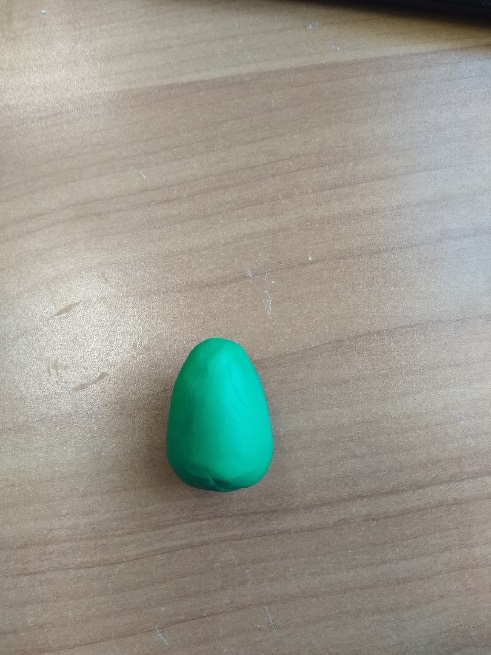 Второй шаг – мелко нарвать (или разрезать) достаточно большое количество бумаги. Примерно 6 -7 листов.
Смочим небольшое количество бумажных кусочков в воде. Для этого просто набираем её в миску.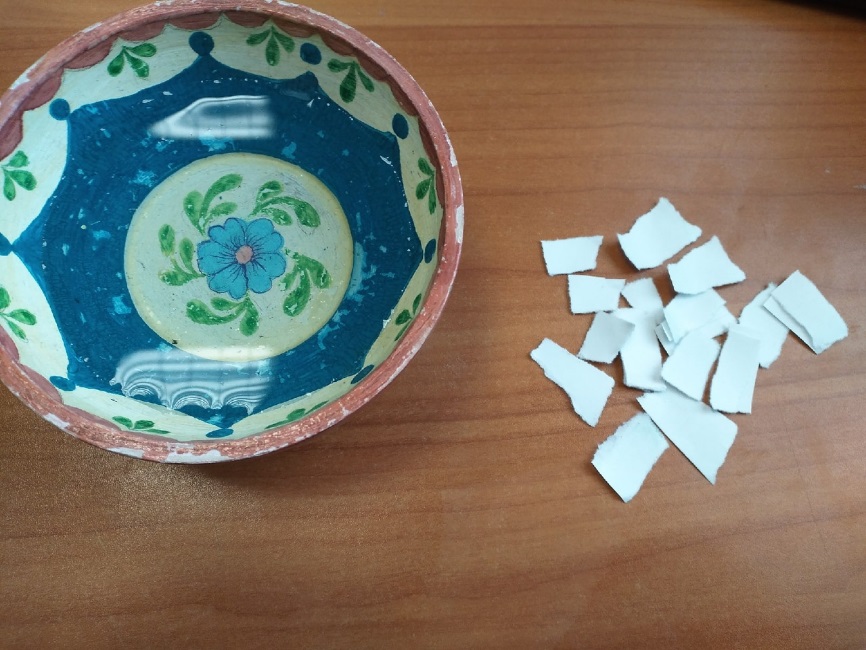 Обклеиваем заготовку мокрой бумагой (заметьте, клей пока не используется) в один слой.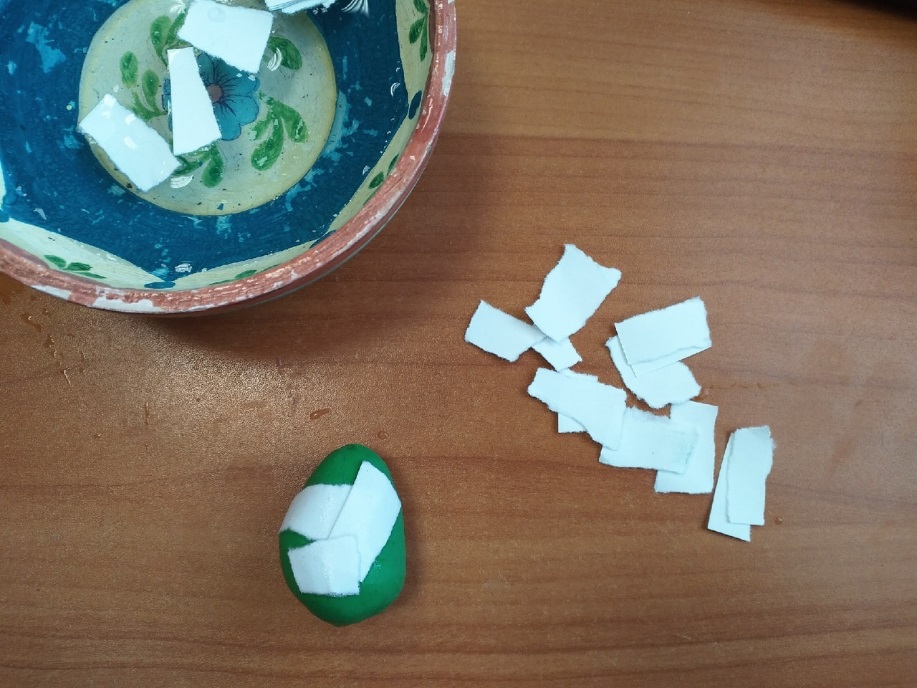 Следующий этап – смешать воду и клей в пропорциях один к двум. Все последующие слои бумаги будем смачивать уже в этой смеси.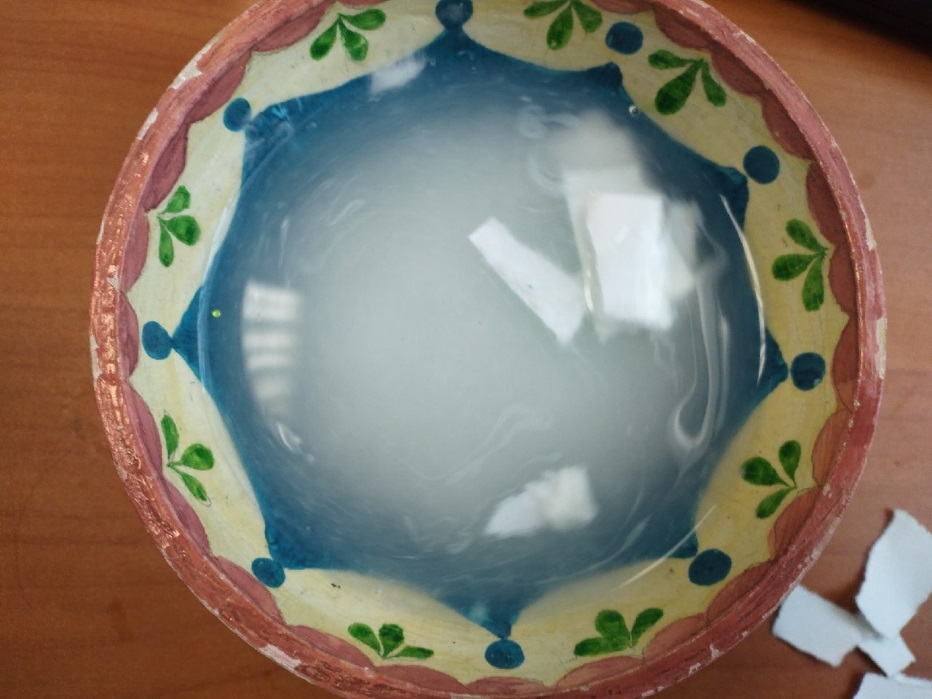 Наносим на обклеенную заготовку ещё один слой  нарезки (смоченной в клеевой воде) и даём ему хорошо просохнуть. Оптимальное время – два-три часа. После этого наносим ещё несколько слоёв. Обязательным условием является высыхание предыдущего слоя перед наклейкой следующего.
Когда наша форма обклеена 3-4 слоями, оставляем поделку просохнуть на день-полтора.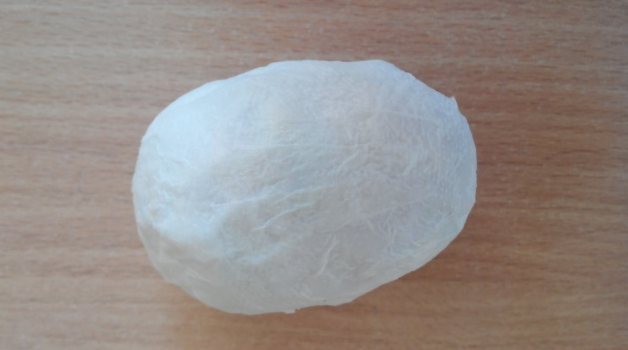 Поделка готова!
Теперь можно украшать яйцо. Здесь фантазии нет предела! Грунтовка – прекрасное основание для нанесения красок. Можно использовать краски гуашь,  или акварельные.. Если у вас есть в запасе бусины или стразы – можно наклеить и их.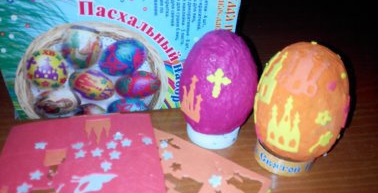 Таким же образом можно изготовить пасху и другие пасхальные атрибуты.Жду ваши творческие работы, не ограничивайте себя в ваших фантазиях. 
